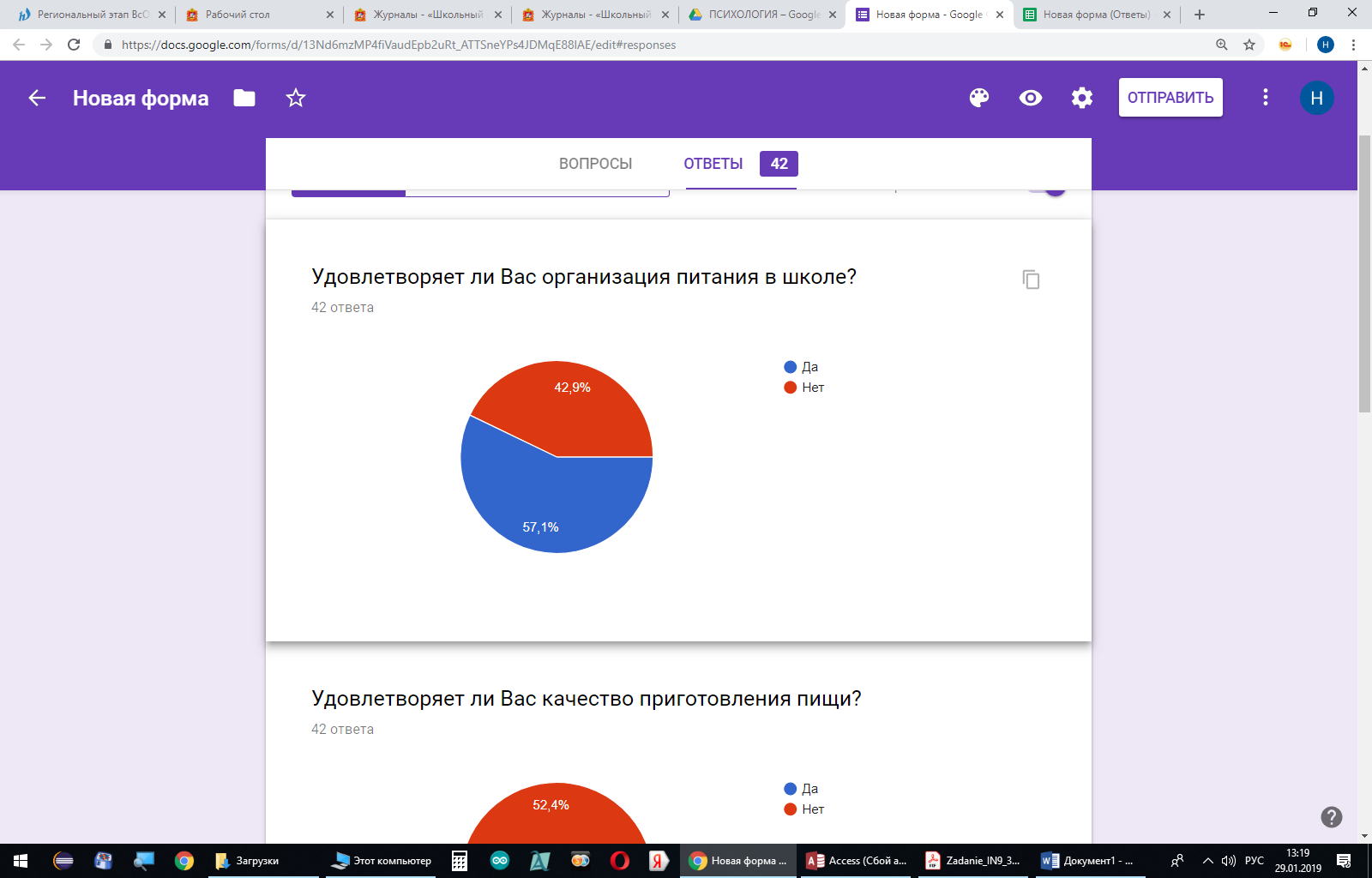 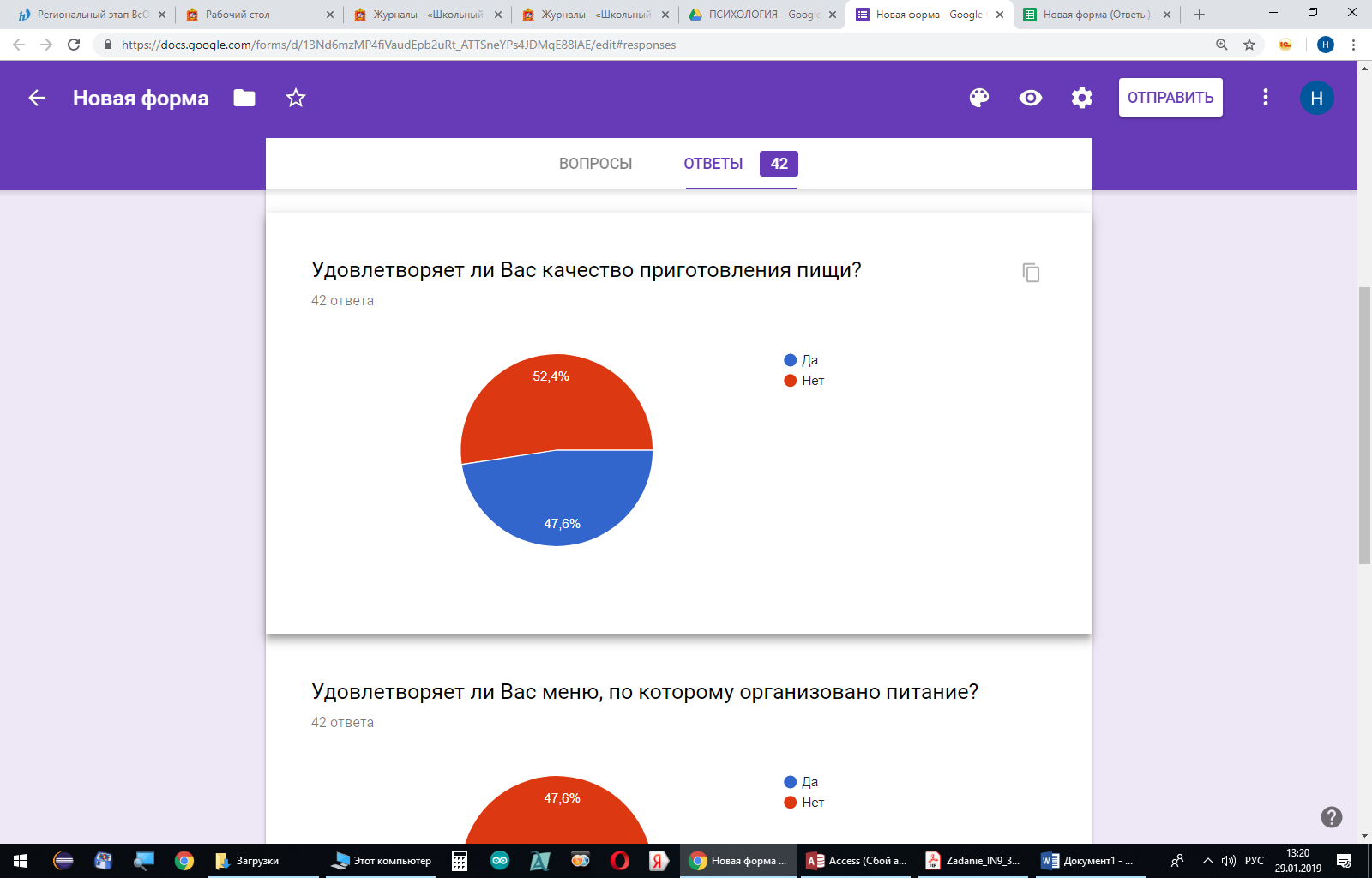 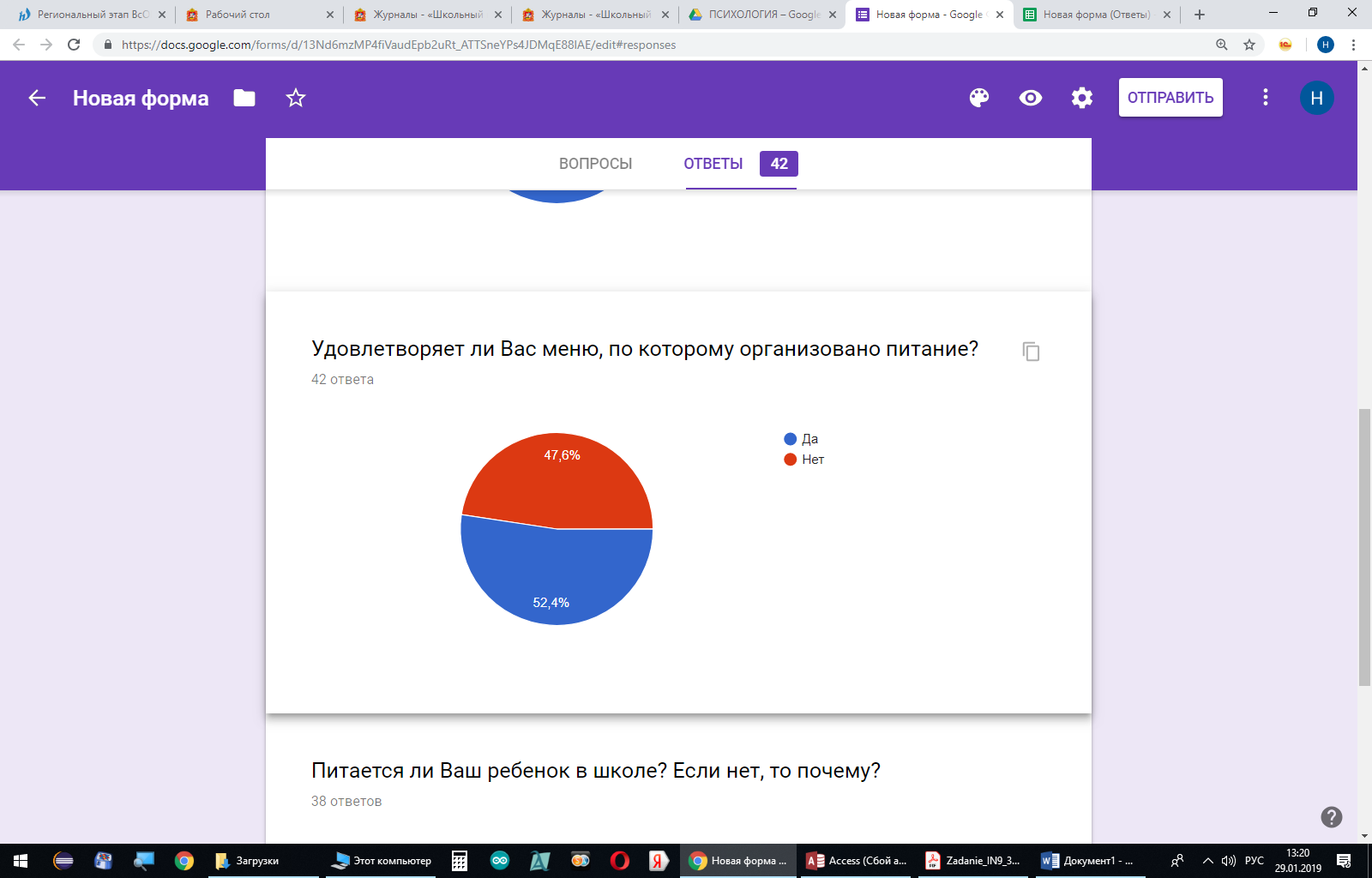 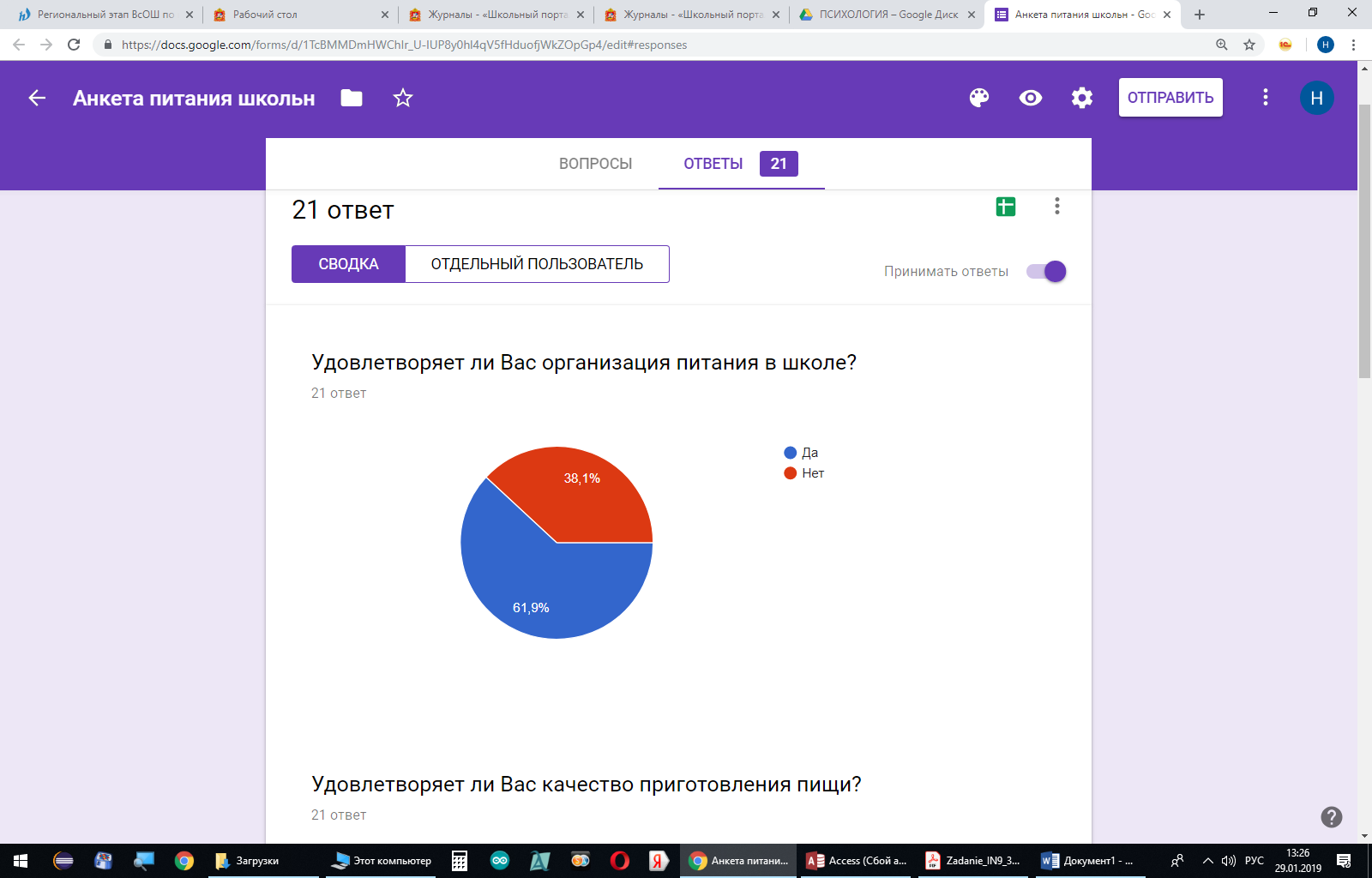 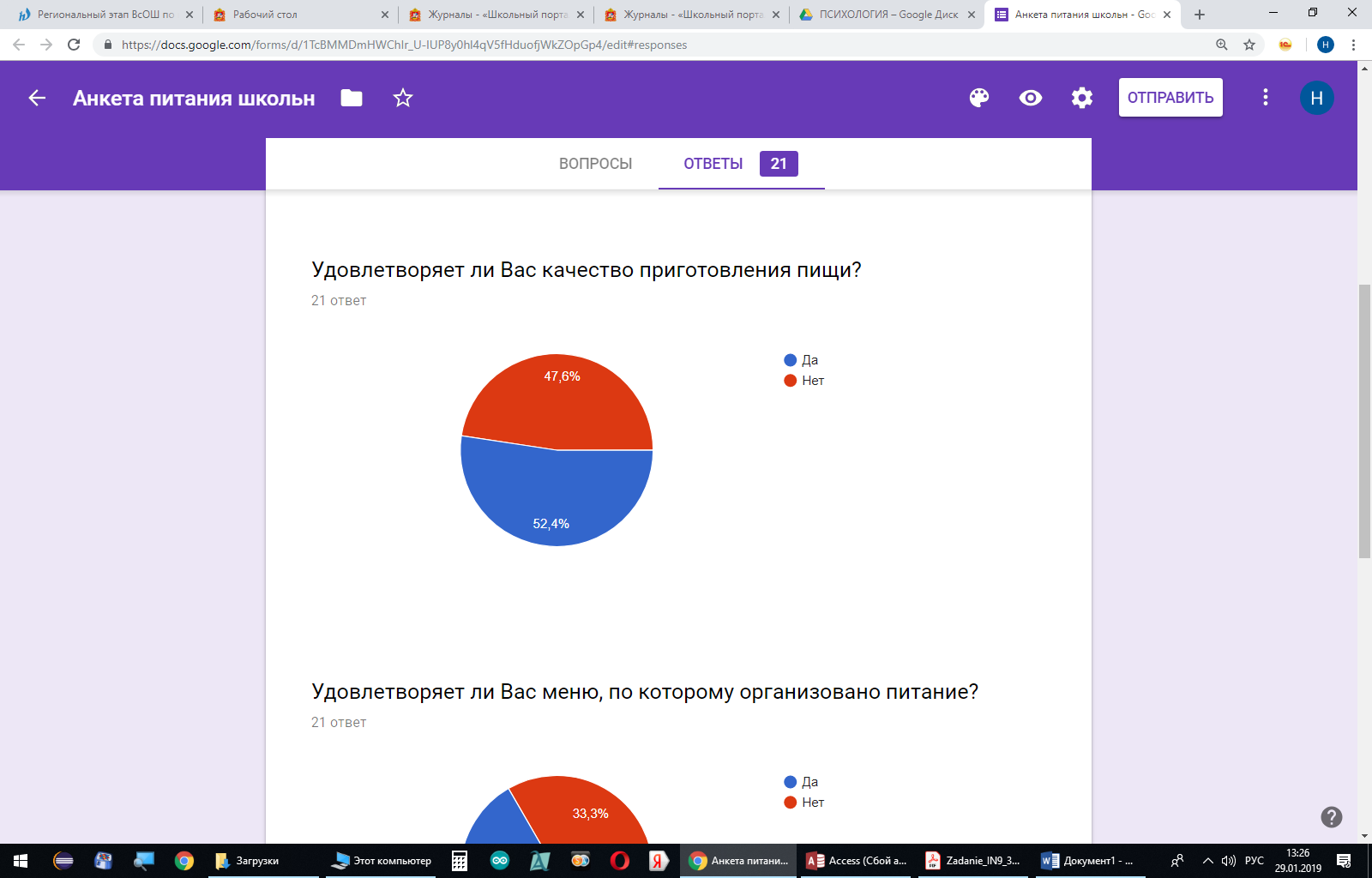 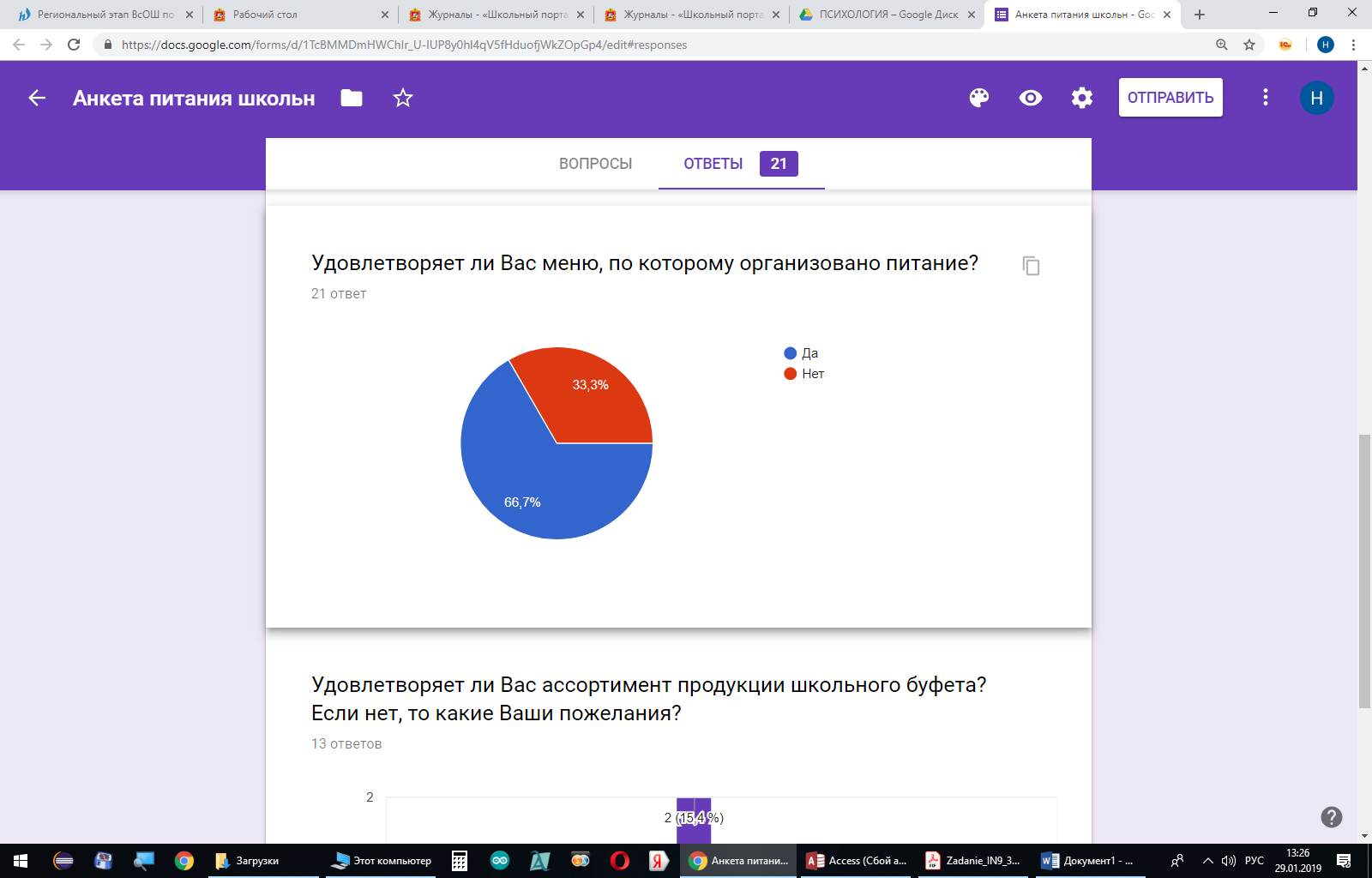 Питается ли Ваш ребенок в школе? Если нет, то почему?Нет – 2 ответ Да  - 19 ответов Кроме этих еще развернутые:нет. Очень не вкусноПитался, перестал потому что не хочет в это время кушатьДо 1 февраля 2019 года, мой ребенок завтракал, качество еде было удовлетворительное, после февраля наотрез отказался завтракать.Нет, отвратительное приготовление, несвежесть продуктовДвое детей завтракают и обедают.Мой ребенок обедал в школе до 6-го класса. Еда отвратительная, ребенок ничего не мог есть. Приготовлено не вкусно. Сын целый день в школе. Кушать пищу из дома неудобно. Я очень бы хотела, чтобы ребенок обедал в школьной столовой, но так как очень невкусно - ребенок отказывается там кушать. И ходит до 15,00 голодный. Огромная просьба наладить качество обедов. Пусть обед будет стоить немного подороже, но зато повкуснее. да это удобно, просьба возобновить продажу булочек и пирожков, либо заменить завтрак с каш на пирожки с компотомРебенок в школе перестал питается с января 2019, т.к. пища периодически холодная и не всегда вкусная. Не любит еду в школе. Не хочет да, обедает, но ест только второе, а первое иногда. хотелось бы разнообразия по меню на день, чтобы дети могли выбрать гарнир, суп и т.д.Нет. ему не понравилась еда.Завтракают и обедают двое детей.Иногда питается.Очень мало времени на перемене для завтрака. Ребенок не успевает покушать.все время питался, сейчас гостит бабушка, поэтому обедает домаУдовлетворяет ли Вас ассортимент продукции школьного буфета? Если нет, то какие Ваши пожелания?пицца пропала ТакоеДаНетВыпечка вкусная.пирожки, пицца, компот, пироженыеНетНет. Пусть вернут старое меню!Вместо конфет и шоколадок лучше бы продавали булочкиИз меню не нравится плов с изюмомСделать порции побольше, а меню - разнообразнее и качественнеедаДавно не бывал в буфете.Нет ответа 7 учеников